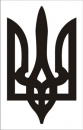 УкраїнаЛЮБОТИНСЬКЕ КОМУНАЛЬНЕ ЖИТЛОВЕ РЕМОНТНО-ЕКСПЛУАТАЦІЙНЕ ПІДПРИЄМСТВО ЛЮБОТИНСЬКОЇ МІСЬКОЇ РАДИ ХАРКІВСЬКОЇ ОБЛАСТІ62433 м. Люботин Харківської обл. вул. Шмідта,84тел. (057) 741-19-91                 факс (057) 741-19-91e-mail - domuprav@ukr.net______________________________________________________________________________________ вих. №                                                                                                                                        «24»___01____2020 р.Міському голові  Люботинської міської ради Л. ЛазуренкоЛюботинське КЖРЕП ЛМР ХО просить розмістити на офіційному сайті міста Люботина  інформацію  про  проведену  роботу Звіт  про  проведену  роботуЛюботинським  КЖРЕП ЛМРХО  з  20.01.2020 року  по  24.01.2020 року  з  обслуговування  житлових  будинків:1.Проведено обстеження технічного стану цегляної кладки інженерних вводів по в-д. Р.Тичинському,1  на  звернення  мешканців.2.Виконано роботи по відкачці води з підвального приміщення житлового будинку вул. Шевченко,31 (підвал), з усунення протікання мережі водопостачання.3.Виконано  поточний  ремонт  внутрішньо будинкової  мережі електропостачання (освітлення місць загального користування) житлового будинку вул. Ціолковського,8а(підвал).4.Проводиться робота з боржниками багатоквартирних будинків за  послуги по  утриманню житлових будинків  та  врученням  повідомлень - попереджень.5.Виконано  поточні  роботи  по  заявкам  мешканців: -    виконано прочистку внутрішньо будинкової мережі водовідведення по житловим  будинкам: вул. Будівельна,11(1під.), вул.Будівельна,15 (3під.- підвал);-   виконано заміну ламп та ремонт світильників  місць загального користування по житловим  будинкам:вул. Шевченко,31(1під. - зовнішнє освітлення),вул. Ціолковського,8 (1під. - зовнішнє освітлення), вул. Ціолковського,8а (підвал).Начальник  Люботинського  КЖРЕП ЛМРХО                                                            П. ТкаченкоКостиря,7411991